 АДМИНИСТРАЦИЯ 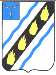 СОВЕТСКОГО МУНИЦИПАЛЬНОГО РАЙОНА  САРАТОВСКОЙ ОБЛАСТИ ПО С Т А Н О В Л Е Н И Е	 от  20.01.2015  №  19 р.п. Степное  резервировании рабочих мест на предприятиях и в организациях, расположенных на территории Советского муниципального района, для граждан отбывающих наказание в виде исправительных работ Руководствуясь  ст. 50 УК РФ, Федеральным законом от 8 декабря 2003 г.   161  –  ФЗ  «О  приведении  Уголовно-процессуального  кодекса  Российской Федерации  и  других  законодательных  актов  в  соответствии  с  Федеральным законом «О внесении изменений и дополнений в Уголовный кодекс Российской Федерации» (с изменениями и дополнениями), Федеральным законом РФ от 6 октября  2003  г.  №  131-ФЗ  «Об  общих  принципах  организации  местного самоуправления в Российской Федерации», руководствуясь  Уставом Советского  муниципального  района,  администрация  Советского  муниципального  района  ПОСТАНОВЛЯЕТ:   Утвердить  прилагаемый  перечень  предприятий  и  организаций, расположенных на территории Советского муниципального района, оказывающих содействие занятости граждан, осужденных   по приговору суда к отбыванию исправительных  работ без лишения свободы, по месту жительства осужденного.   Рекомендовать  руководителям  предприятий и организаций,  указанных  в приложении,  осуществлять  прием на резервируемые рабочие  места  только  по направлению  филиала  по  Советскому  району  ФКУ  УИИ  УФСИН  России  по Саратовской области.   Считать  утратившим  силу  постановление      администрации  Советского муниципального района от 15.01.2014  № 4 «О резервировании рабочих мест на предприятиях  и  в  организациях,  расположенных  на  территории  Советского муниципального  района,  для  граждан  отбывающих  наказание  в  виде исправительных работ». Глава  администрации   Советского муниципального  района	                                                           С.В.Пименов Медведева М.В.  53771  Приложение к постановлению администрации Советского муниципального района от  20.01.2015  №  19	 Перечень предприятий и организаций № п/п Наименование предприятий, организации Число вакантных мест   ИП  КФХ  «Шегай  И.В.»  р.п.Степное  (по согласованию)   ООО  УК  «Водолей»  п.Советское(по согласованию)   ООО «Жилищник» (по согласованию)   ООО  «Берлик»  с.Новокривовка(по согласованию)   ООО УК «Исток» (по согласованию)   ООО УК «Мечетное» (по согласованию) Верно: И.о. начальника отдела  1 1 1 1 1 2 делопроизводства и контроля                                                         А.К. Долганова	 